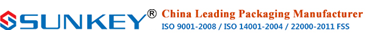 Information formCUSTOM FLEXIBLE PACKAGING FOR YOUR BUSINESS!                                         Date:        -      -CUSTOM FLEXIBLE PACKAGING FOR YOUR BUSINESS!                                         Date:        -      -CUSTOM FLEXIBLE PACKAGING FOR YOUR BUSINESS!                                         Date:        -      -99 Zhong tong Road      99 Zhong tong Road      99 Zhong tong Road       Wuxi City, Jiangsu Province Wuxi City, Jiangsu Province Wuxi City, Jiangsu ProvinceChina 214142China 214142China 214142                                                                                                                           0086-0510-81810835                                                                                                                           0086-0510-81810835                                                                                                                           0086-0510-81810835CONTACT DETAILSCONTACT DETAILSCONTACT DETAILSName:Title:Company name:Industry:Phone:Email:Address:PRODUCT DETAILSPRODUCT DETAILSPRODUCT DETAILSProduct name:Total items:Quantity of per order:Colors:Ink coverage:ContentsDimensions:Product Features:Destination port:Freight terms:Film structure:Requests / commentsIf you have any questions, contact US, 0086-0510-81810835, dx@sunkeycn.com If you have any questions, contact US, 0086-0510-81810835, dx@sunkeycn.com If you have any questions, contact US, 0086-0510-81810835, dx@sunkeycn.com FLEXIBLE PACKAGING PRODUCTS
EMBOSSED VACUUM BAGS AIR CUSHION COLUMN BAGS OVEN BAGS 
ZIPPER BAGS BAG IN BOX COFFEE BAGS
ROLL STOCK RETORT POUCHES STAND-UP POUCHES 
STAND-UP SIDE GUSSET BAGS CUSTOM POUCHES & BAGSFLEXIBLE PACKAGING PRODUCTS
EMBOSSED VACUUM BAGS AIR CUSHION COLUMN BAGS OVEN BAGS 
ZIPPER BAGS BAG IN BOX COFFEE BAGS
ROLL STOCK RETORT POUCHES STAND-UP POUCHES 
STAND-UP SIDE GUSSET BAGS CUSTOM POUCHES & BAGSFLEXIBLE PACKAGING PRODUCTS
EMBOSSED VACUUM BAGS AIR CUSHION COLUMN BAGS OVEN BAGS 
ZIPPER BAGS BAG IN BOX COFFEE BAGS
ROLL STOCK RETORT POUCHES STAND-UP POUCHES 
STAND-UP SIDE GUSSET BAGS CUSTOM POUCHES & BAGS